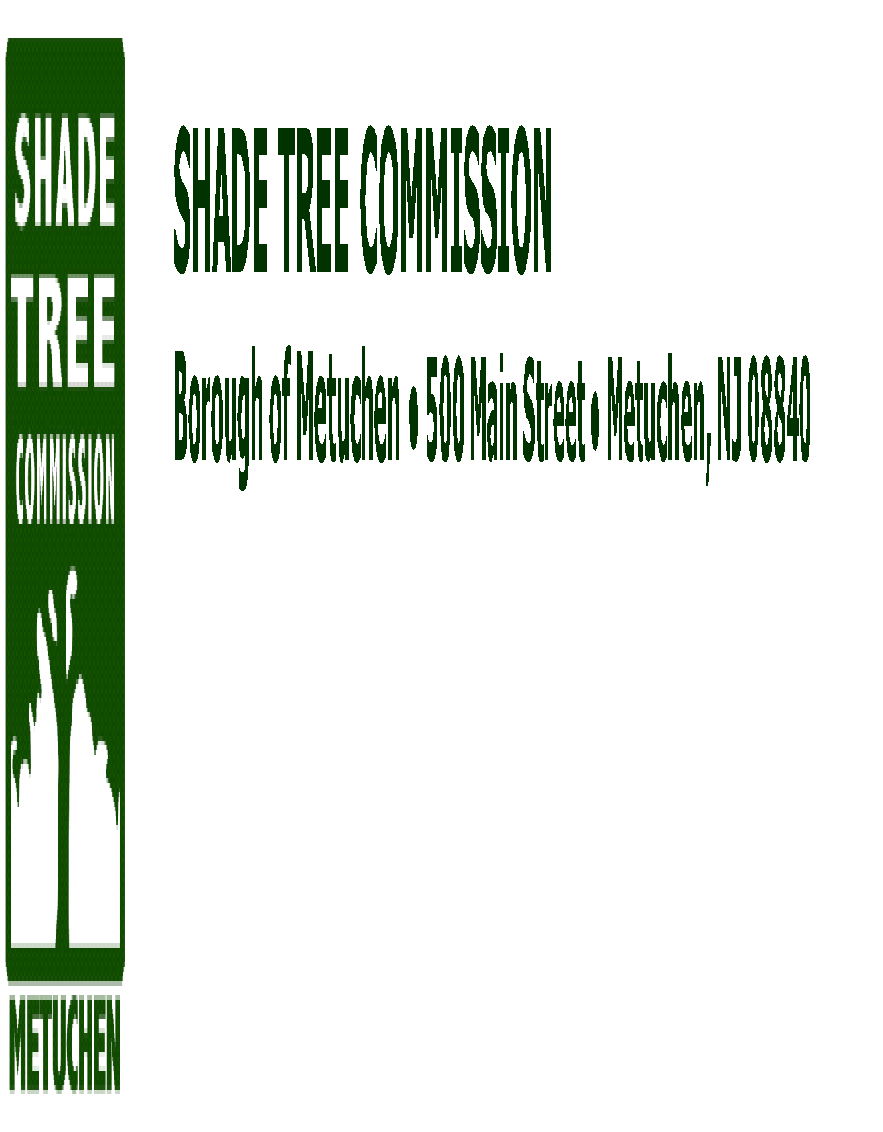 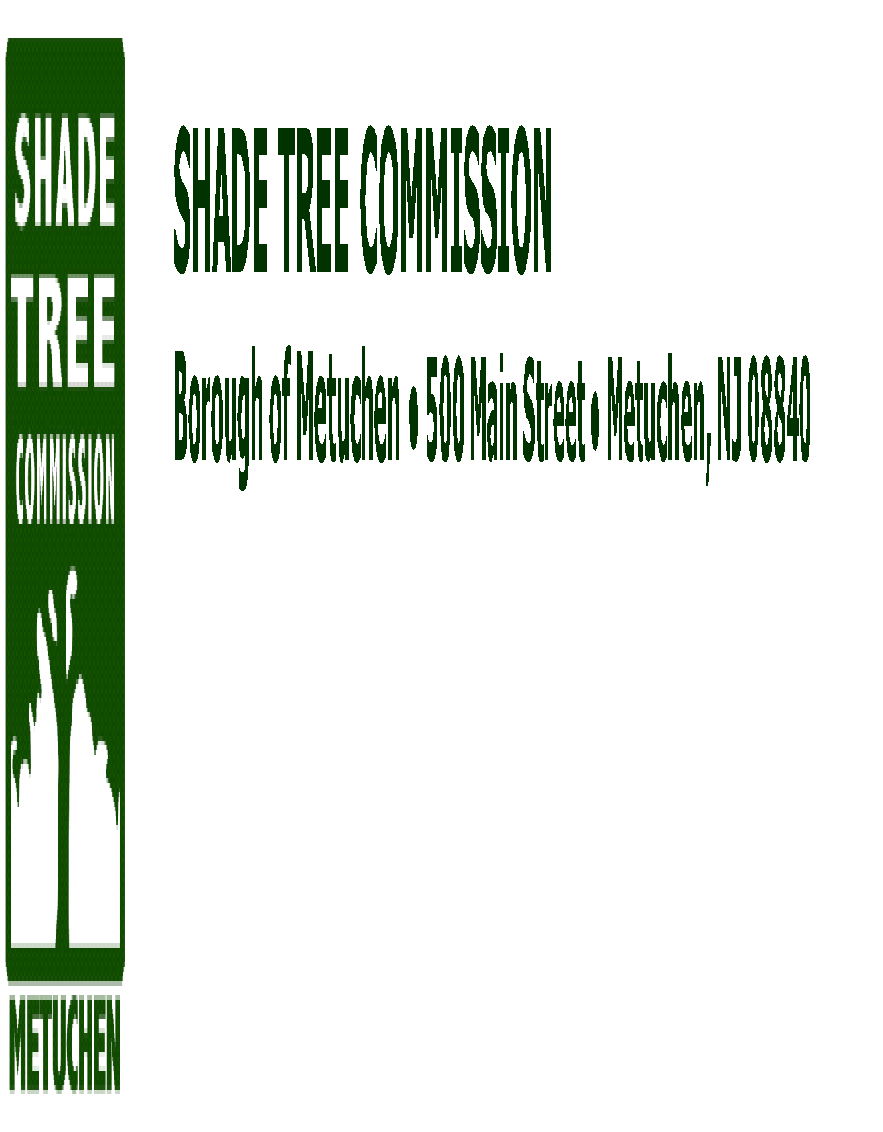 Tuesday, March 5th, 2024  in borough hall at 7:30 pmAttendees:   Todd Pagel, Rebecca Sabreen, Kun ha -Lee, Amy Dees, Paul, Jeremy Campbell, Ken Sammond, Dorothy GiamboiCALL TO ORDER- 7:30 pm      APPROVAL OF MINUTES- PUBLIC COMMENT- noneNEW BUSINESSReview chair training Spring Planting Update from BA on Spring planting 40,000 Dollar budget in our builders fund Review tree list from DPWFill in the spreadsheet on your own with any spots you see through townBoy Scout Troop 17 planting 10 native trees on library groundsReview Emergency Services plantings Update from Ken on tree ambassadors TrainingsExisting Tree contractors with the state of nj Reports to Update Presentation to the Council discussion Arbor Day April 26, 2024ADJOURNMENT- Motion to adjourn was made by Paul, Rebecca